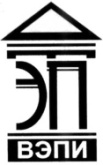 Автономная некоммерческая образовательная организациявысшего образования«Воронежский экономико-правовой институт»(АНОО ВО «ВЭПИ»)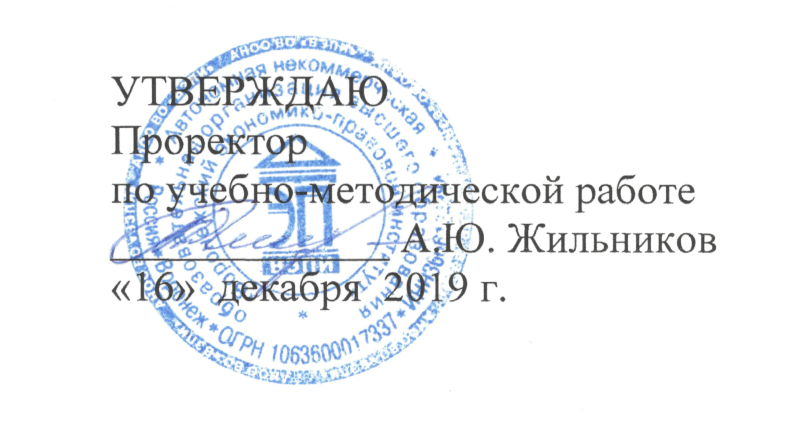 КАФЕДРА УГОЛОВНОГО ПРАВА И КРИМИНОЛОГИИ МЕТОДИЧЕСКИЕ РЕКОМЕНДАЦИИ ПО РЕАЛИЗАЦИИ ИННОВАЦИОННЫХ ОБРАЗОВАТЕЛЬНЫХ ТЕХНОЛОГИЙ	40.04.01 Юриспруденция	(код и наименование направления подготовки)Направленность (профиль) 	Правоохранительная		(наименование направленности (профиля))Квалификация выпускника 	Магистр		(наименование квалификации)Форма обучения 	Очная, заочная		(очная, очно-заочная, заочная)Воронеж 2019Методические рекомендации по реализации инновационных образовательных технологий являются составной частью основной профессиональной образовательной программы – образовательной программы высшего образования по направлению подготовки 40.04.01 Юриспруденция (направленность (профиль) Правоохранительная) и соответствуют требованиям Федерального государственного образовательного стандарта высшего профессионального образования по направлению подготовки 030900 Юриспруденция (квалификация (степень) «магистр»).Методические рекомендации обсуждены и одобрены на заседании кафедры  уголовного права и криминологии.Протокол от «13»   ноября   . № 2Составитель:  кандидат педагогических наук,доцент, доцент кафедры Уголовного права и криминологии АНОО ВО 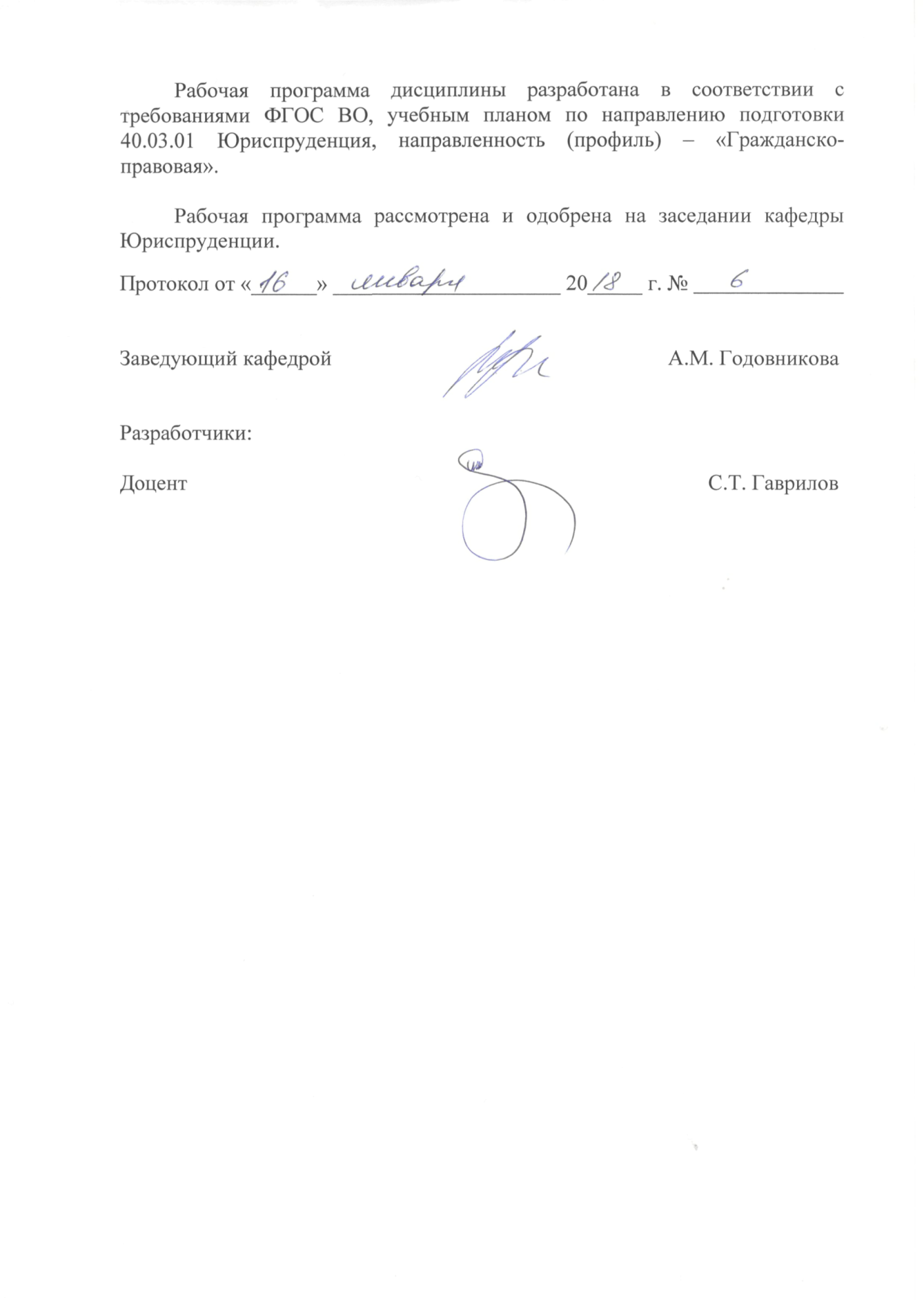 «Воронежский экономико-правовой институт»                                                                                     С.Т. Гаврилов доктор юридических наук,доцент, профессор кафедры Уголовногоправа и криминологии АНОО ВО «Воронежский экономико-правовой 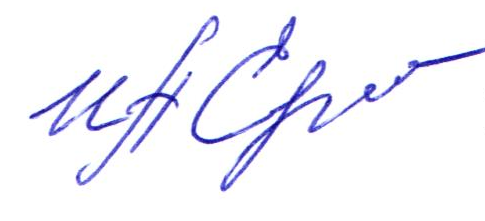 институт»                                                                                 И.А. Ефремова                              ИННОВАЦИОННЫЕ ТЕХНОЛОГИИ ОБУЧЕНИЯ1. Чтение интерактивных лекций. На этих лекциях новое знание вводится через проблемность вопроса, задачи или ситуации. При этом процесс познания обучающихся в сотрудничестве и диалоге с преподавателем приближается к исследовательской деятельности. Содержание проблемы раскрывается путем организации поиска ее решения или суммирования и анализа традиционных и современных точек зрения.Интерактивная лекция начинается с вопросов, с постановки проблемы, которую в ходе изложения материала необходимо решить. Проблемные вопросы отличаются от не проблемных тем, что скрытая в них проблема требует не однотипного решения, то есть, готовой схемы решения в прошлом опыте нет.С помощью интерактивной лекции обеспечивается достижение трех основных дидактических целей: усвоение обучающимися теоретических знаний; развитие теоретического мышления; формирование познавательного интереса к содержанию учебного предмета и профессиональной мотивации будущего специалиста. Успешность достижения цели интерактивной лекции обеспечивается взаимодействием преподавателя и обучающихся. Основная задача преподавателя состоит не только в передаче информации, а в приобщении обучающихся к объективным противоречиям развития научного знания и способам их разрешения. Это формирует мышление обучающихся, вызывает их познавательную активность. В сотрудничестве с преподавателем обучающиеся узнают новые знания, постигают теоретические особенности своей профессии. Преподаватель должен использовать во время лекции такие средства общения, которые обеспечивают наиболее эффективную передачу самой личности преподавателя. Так как, чем ближе преподаватель к некоторому образцу профессионала, тем больше влияние преподавателя на обучающихся и тем легче достигаются результаты обучения. На проблемной лекции в совместной деятельности преподавателя и обучающихся достигается цель общего и профессионального развития личности специалиста. В отличие от содержания информационной лекции, которое предлагается преподавателем в виде известного, подлежащего лишь запоминанию материала, на интерактивной лекции новое знание вводится как неизвестное для обучающихся. Полученная информация усваивается как личностное открытие еще не известного для себя знания, что позволяет создать у обучающихся иллюзию «открытия» уже известного в науке. Интерактивная лекция строится таким образом, что познания обучающегося приближаются к поисковой, исследовательской деятельности. Здесь участвуют мышление обучающегося и его личностное отношение к усваиваемому материалу.В течение лекции мышление обучающихся происходит с помощью создания преподавателем проблемной ситуации до того, как они получат всю необходимую информацию, составляющую для них новое знание. В традиционном обучении поступают наоборот - вначале дают знания, способ или алгоритм решения, а затем примеры, на которых можно поупражняться в применении этого способа. Таким образом, обучающиеся самостоятельно пробуют найти решение проблемной ситуации. Компонентами проблемной ситуации являются объект познания (материал лекции) и субъект познания (обучающийся), процесс мыслительного взаимодействия субъекта с объектом и будет познавательной деятельностью, усвоение нового, неизвестного еще для обучающегося знания, содержащееся в учебной проблеме. Лекция строится таким образом, чтобы обусловить появление вопроса в сознании обучающегося. Учебный материал представляется в форме учебной проблемы. Она имеет логическую форму познавательной задачи, отмечающей некоторые противоречия в ее условиях и завершающейся вопросами, которые это противоречие объективирует. Проблемная ситуация возникает после обнаружения противоречий в исходных данных учебной проблемы. Для проблемного изложения отбираются важнейшие разделы курса, которые составляют основное концептуальное содержание дисциплины (модуля), являются наиболее важными для будущей профессиональной деятельности и наиболее сложными для усвоения обучающимися. Учебные проблемы должны быть доступными по своей трудности для обучающихся, они должны учитывать познавательные возможности обучаемых, исходить из изучаемого предмета и быть значимыми для усвоения нового материала и развития личности - общего и профессионального. Учебная проблема и система соподчиненных подпроблем, составленных преподавателем до лекции, разворачиваются на лекции в живой речи преподавателя. В условиях лекции происходит устное изложение материала диалогического характера. С помощью соответствующих методических приемов (постановка проблемных и информационных вопросов, выдвижение гипотез и их подтверждение или опровержение, обращение к обучающимся за помощью и др.) преподаватель побуждает обучающихся к совместному размышлению, дискуссии, которая может начаться непосредственно на лекции или на следующем занятии семинарского типа. Чем выше степень диалогичности лекции, тем больше она приближается к интерактивной и тем выше ее ориентирующий, обучающий и воспитывающий эффекты. И, наоборот, чем ближе лекция к монологическому изложению, тем в большей мере она приближается к информационной. Диалогическое общение может строиться как живой диалог преподавателя с обучающимися по ходу лекции на тех этапах, где это целесообразно, либо как внутренний диалог (самостоятельное мышление), что наиболее типично для такой лекции. Во внутреннем диалоге обучающиеся вместе с преподавателем ставят вопросы и отвечают на них или фиксируют вопросы в конспекте для последующего выяснения в ходе самостоятельной работы, индивидуальной консультации с преподавателем или же обсуждения с другими обучающимися, а также на занятии семинарского типа. Диалогическое общение является необходимым условием для развития мышления обучающихся, поскольку по способу своего возникновения мышление диалогично. Стиль общения преподавателя на интерактивной лекции: - преподаватель входит в контакт с обучающимися не как «законодатель», а как собеседник, пришедший на лекцию «поделиться» с ними своим личностным содержанием; - преподаватель не только признает право обучающегося на собственное суждение, но и заинтересован в нем; - новое знание выглядит истинным не только в силу авторитета преподавателя, ученого или автора учебника, но и в силу доказательства его истинности системой рассуждений; - материал лекции включает обсуждение различных точек зрения на решение учебных проблем, воспроизводит логику развития науки, ее содержания, показывает способы разрешения объективных противоречий в истории науки; - общение с обучающимися строится таким образом, чтобы подвести их к самостоятельным выводам, сделать соучастниками процесса подготовки, поиска и нахождения путей разрешения противоречий, созданных самим же преподавателем;- преподаватель строит вопросы к вводимому материалу и отвечает на них, вызывает вопросы у обучающихся и стимулирует самостоятельный поиск ответов на них по ходу лекции. Добивается того, что обучающийся думает совместно с ним. Способность к самостоятельному мышлению формируется у обучающихся в активном участии в различных формах живого речевого общения. Для этого лекции проблемного характера необходимо дополнять семинарскими занятиями, организуемых в виде дискуссии и диалогическими формами самостоятельной совместной работы обучающихся. Для управления мышлением обучающихся на проблемной диалогической лекции используются заранее составленные преподавателем проблемные и информационные вопросы. С помощью сочетания проблемных и информационных вопросов преподаватель может учитывать и развивать индивидуальные особенности каждого обучающегося. Требования к вопросам на интерактивной лекции: - в вопросе отражается результат предшествующего мыслительного анализа условий решения задачи, отделения понятного от непонятного, известного от неизвестного; - указывает на искомое задачи и область поиска неизвестного проблемной ситуации (например, неизвестный пока обучающимся способ анализа условий, решения задачи и т.п.); - ставит это неизвестное на структурное место цели познавательной деятельности обучающихся и тем самым оказывается фактором управления этой деятельностью; - является средством вовлечения обучающегося в диалогическое общение, в совместную с преподавателем мыслительную деятельность по нахождению решения познавательной задачи. 2. Проведение групповых дискуссий – как инновационная технология обучения означает исследование или разбор. Образовательной дискуссией называется целенаправленное, коллективное обсуждение конкретной проблемы (ситуации), сопровождающееся обменом идеями, опытом, суждениями, мнениями в составе группы. Дискуссия предусматривает обсуждение какого-либо вопроса или группы связанных вопросов компетентными лицами с намерением достичь взаимоприемлемого решения. Дискуссия является разновидностью спора, близкой к полемике, и представляет собой серию утверждений, по очереди высказываемых участниками. Заявления последних должны относится к одному и тому же предмету или теме, что сообщает обсуждению необходимую связность.Используемые в дискуссии средства должны признаваться всеми, кто принимает в ней участие. Употребление других средств недопустимо и ведет к прекращению дискуссии. Употребляемые в полемике средства не обязательно должны быть настолько нейтральными, чтобы с ними соглашались все участники. Каждая из полемизирующих сторон применяет те приемы, которые находит нужными для достижения победы. Противоположная сторона в дискуссии именуется обычно «оппонентом». У каждого из участников дискуссии должны иметься определенные представления относительно обсуждаемого предмета. Однако итог дискуссии - не сумма имеющихся представлений, а нечто общее для разных представлений. Но это общее выступает уже не как чье-то частное мнение, а как более объективное суждение, поддерживаемое всеми участниками обсуждения или их большинством. Дискуссия - одна из важнейших форм коммуникации, плодотворный метод решения спорных вопросов и вместе с тем своеобразный способ познания. Она позволяет лучше понять то, что не является в полной мере ясным и не нашло еще убедительного обоснования. В дискуссии снимается момент субъективности, убеждения одного человека или группы людей получают поддержку других и тем самым определенную обоснованность. Эффективность использования образовательной дискуссии как метода обучения определяется целым рядом факторов: - актуальность выбранной проблемы; - сопоставление различных позиций участников дискуссии; - информированность, компетентность и научная корректность диспутантов; - владение преподавателем методикой дискуссионной процедуры; - соблюдение правил и регламента и др. Выделяют следующие типы дискуссий: - тематическая – обсуждаемые вопросы связаны с темой занятия; - биографическая – ориентирована на индивидуальный прошлый опыт (навык) участника; - интеракционная – когда обсуждаются структура и содержание отношений, складывающихся «здесь и теперь», например, в условиях взаимодействия групп. Вид дискуссии выбирает преподаватель (арбитр) в зависимости от задач, которые он ставит перед собой до начала занятия, возможно сочетание различных видов дискуссий. В зависимости от целей и задач занятия, возможно использование следующих видов дискуссий: - классические дебаты; - экспресс-дискуссия; - текстовая дискуссия; - проблемная дискуссия; - ролевая (ситуационная) дискуссия;- «круглый стол». В процессе дискуссии наиболее полно представлена возможность: - моделировать реальные жизненные (профессиональные) проблемы; - вырабатывать умение, навык слушать и взаимодействовать с другими группами; - продемонстрировать наглядно характерную для большинства проблем (ситуаций) многозначность решений; - научить анализировать реальные ситуации (проблемы), отделять главное от второстепенного. Таким образом, дискуссия выявляет многообразие существующих точек зрения на какую-либо одну проблему (ситуацию), инициирует всесторонний анализ каждой из них, формирует собственный взгляд каждого участника дискуссии на ту или иную проблему (ситуацию). Задачи групповой дискуссии: – достижение определенной степени согласия участников дискуссии относительно дискутируемого тезиса – формирование общего представления не как суммы имеющихся представлений, а как более объективное суждение, подтверждаемое всеми участниками обсуждения или их большинством – достижение убедительного обоснования содержания, не имеющего первоначальной ясности для всех участников дискуссии. Методика проведения: 1) Организационный этап. Тема дискуссии формулируется до ее начала. Учебная группа обучающихся делится на несколько малых групп. Количество групп определяется числом позиций, которые будут обсуждаться в процессе дискуссии. Малые группы формируются либо по желанию обучающихся, либо по родственной тематике для обсуждения. Малые группы занимают определенное пространство, удобное для обсуждения на уровне группы. В группе определяются спикер, оппоненты, эксперты. Спикер занимает лидирующую позицию, организует обсуждение на уровне группы, формулирует общее мнение малой группы. Оппонент внимательно слушает предлагаемые позиции во время дискуссии и формулирует вопросы по предлагаемой информации. Эксперт формирует оценочное суждение по предлагаемой позиции своей малой группы и сравнивает с предлагаемыми позициями других групп. 2) Подготовительный этап. Каждая малая группа обсуждает позицию по предлагаемой для дискуссии теме в течение отведенного времени. Задача данного этапа – сформулировать групповую позицию по теме для дискуссии. 3) Основной этап – проведение дискуссии. Заслушивается ряд суждений, предлагаемых каждой малой группой. После каждого суждения оппоненты задают вопросы, выслушиваются ответы авторов предлагаемых позиций. В завершении дискуссии формулируется общее мнение, выражающее совместную позицию по теме дискуссии. 4) Этап рефлексии – подведения итогов. Эксперты предлагают оценочные суждения по высказанным позициям своих малых групп, осуществляют сравнительный анализ первоначальной и окончательной позиции, представленной своей малой группой во время дискуссии. Преподаватель дает оценочное суждение окончательно сформированной позиции во время дискуссии. ПОПС-формула представляет собой российский вариант юридической технологии профессора права Д.Маккойда-Мэйсона из ЮАР. Используется при организации споров, дискуссий. Ее суть заключается в следующем. Обучающийся высказывает: П-позицию (объясняет, в чем заключена его точка зрения, предположим, выступает на занятии с речью: «Я считаю, что смертная казнь не нужна…»); О-обоснование (не просто объясняет свою позицию, но и доказывает, начиная фразой типа: «Потому что увеличивается количество тяжких преступлений, изнасилований, убийств…»); П-пример (при разъяснении сути своей позиции пользуется конкретными примерами, используя в речи обороты типа: «Я могу подтвердить это тем, что рост преступности наблюдается за последние годы…»; С-следствие (делает вывод в результате обсуждения определенной проблемы, например, говорит: «В связи с этим (сохранением смертной казни, мы не наблюдаем уменьшения роста преступности…»). Таким образом, выступление обучаемого занимает примерно 1-2 минуты и может состоять из двух-четырех предложений. Самое главное, что дает применение данной технологии, обучающиеся высказывают свою точку зрения, отношение к предложенной проблеме. 3. Проведение групповых проектов. Групповой проект — совместная учебно-познавательная, творческая или игровая деятельность обучающихся, имеющая общую цель, согласованные методы, способы деятельности, направленная на достижение общего результата по решению какой-либо проблемы, значимой для участников проекта.Этапы и службы проектирования:1) Замысел проекта. На данном этапе преподаватель разрабатывает идею проекта, прорисовывает основные этапы, прописывает содержание деятельности участников, предлагает схемы распределения ресурсов проекта. 2) Планирование проекта. Планируя мероприятия по реализации проекта, используйте календарь, указывая в нем сроки каждого этапа проекта.3) Представление участников проекта. Каждый участник проекта может представить себя, обозначив свою роль в проекте, функции, которые он реализует.4) Реализация проекта.5) Выделение проблемы и поиск возможных ее решений.6) Фиксация первичных результатов. Представление результатов проекта.Типы проектов1) Практико-ориентированный;2) Исследовательский;3) Информационный;4) Творческий;5) Ролевой.Проектная работа включает не только сбор, обработку, систематизацию и обобщение информации по выдвинутой проблеме, но и представляет собой самостоятельное исследование, демонстрирующее авторское видение проблемы, оригинальное ее толкование или решение. Проектная работа должна исключать какие-либо виды плагиата; все теоретические положения должны иметь ссылки на цитируемую литературу.Примерная структура проекта:1) Обоснование разработки проекта (актуальность темы, анализ исходной ситуации).2) Проблема, предполагаемый масштаб ее решения.3) Цель, задачи.4) Ожидаемые результаты (продукт проектной деятельности): название, сфера и условия применения, описание и технологические характеристики.5) Ресурсное обеспечение.6) План работы. Средства решения проблемы.7) Библиографический список.Проектная работа представляется на бумажном и (или) электронном носителях.Публичная защита проекта проводится в рамках занятий семинарского типа. Время выступления 10-15 минут. В ходе выступления возможно использование электронной презентации и других дополнительных наглядных (пояснительных) и раздаточных материалов. По завершении выступления участники отвечают на вопросы преподавателя и обучающихся. Ответы на вопросы должны быть краткими и касаться только сути заданного вопроса.Критерии оценивания выполненных проектовОценка содержания проекта:- Аргументированность выбора темы, обоснование потребности, практическая направленность и значимость проекта, дидактическая ценность;- Объем и полнота разработок, выполнение принятых этапов проектирования, самостоятельность, реалистичность, подготовленность к восприятию проекта другими людьми, законченность, материальное воплощение проекта;- Аргументированность предлагаемых решений, подходов, выводов, найденных решений;- Оригинальность, новизна;- Грамотность;- Качество пояснительной записки и продукта проектной деятельности.Оценка защиты выполненного проекта:- Качество выступления: композиция, полнота представления работы, аргументированность, объем тезауруса, убедительность и убежденность;- Объем и глубина знаний по теме, эрудиция;- Культура речи, использование наглядных средств, чувство времени, работа с аудиторией;- Качество использования средств ИКТ;- Ответы на вопросы: полнота, аргументированность;- Коммуникабельность, доброжелательность, контактность;- Деловые и волевые качества автора (ров) проекта: ответственное отношение, стремление к достижению высоких результатов, готовность к дискуссии.- Качество заполнения рефлексивного листа и его объективность.4. Анализ деловых ситуаций и имитационных моделей. Деловая ситуация — это метод имитации принятия решений руководителями, аналитиками или специалистами-исследователями, осуществляемый по заданным правилам в диалоговом режиме с имитационными моделями объекта (системы, процесса, ситуации) и предметной среды (политической, экономической, производственной), имеющих характер информационной неопределенности и многофакторности.Метод анализа деловой ситуации основывается на концепции формирования у обучающихся знаний, умений и навыков в контексте выполнения реальных действий в соответствии со схемой ориентировочной основы действий (вариантами сценариев).Специфика управленческой деятельности предполагает использование моделей, имитирующих функционирование систем, процессов деятельности и иные приближенные к реальности ситуации по определенным правилам, а также произвольных объектов, которые могут описывать любые моделируемые сущности.Имитационное моделирование — это процесс конструирования модели реальной системы и постановки экспериментов на этой модели с целью либо понять поведение системы, либо оценить (в рамках ограничений, накладываемых некоторым критерием или совокупностью критериев) различные стратегии, обеспечивающие ее функционирование.Метод деловой игры, в общем формальном виде, включает четыре основные этапа: целеполагание, проектирование игры, собственно игра и извлечение уроков.Этап 1. Целеполагание. Содержание этапа.1) Определение целей анализа деловой ситуации;2) Формулировка задач. Для задач обучения на первом этапе должен быть определен и известен состав обучающихся. Для исследовательских задач состав формируется исходя из поставленных задач и характера исследуемого объекта. Гипотетический императив первого этапа — требование решить поставленные и/или сформулировать новые (уточненные) образовательные (исследовательские) задачи. Целеполагание осуществляется в контексте трех основных стратегий:а) уточнение и конкретизация фактов, очерченных парадигмой анализа, как наиболее значимых для понимания сущности исследуемых объектов;б) обращение к анализу тех явлений, которые спрогнозированы для исследований в рамках игры;в) разрешение проблем и задач, оставшихся неясными в рамках полученных знаний.Этап 2. Проектирование анализа. Проектирование анализа деловой ситуации имеет смысл при условии, что есть обоснованные требуемые профессиональная компетентность и качества специалиста определенного профиля — модель «как должно быть», и есть понимание, что способы их формирования могут быть реализованы в процессе имитационного моделирования. Сценарий (алгоритм), в соответствии с которым строится анализ, основан на наличии определенного набора правил и ограничений, контролирующих способ решения проблемы и обусловливающих природу ее решения.Этап 3. Основной этап. Собственно анализ представляет собой итерационный процесс взаимодействия обучающихся с имитационно-игровой моделью объекта, который осуществляется в соответствии со сценарием (алгоритмом), основанным на наличии определенного набора правил и ограничений, контролирующих способ решения проблемы и обусловливающих природу ее решения.Игра начинается запуском времени, в ходе которого происходит реализация сценария. Механизм времени позволяет осуществлять остановку времени, возврат в любое предшествующее событие и запуск, остановку анализа. В ходе анализа осуществляется контроль «объективных» и «субъективных» параметров объекта анализа.Этап 4. Извлечение уроков. Содержание этапа:1) Оценка.2) Аккумулирование.3) Инкрементация.Оценка результатов рассматривается как систематическое определение степени, с которой объект соответствует заданным критериям. Для того чтобы решить, достигнуты ли цели анализа, удовлетворяют ли соответствующие параметры и характеристики качества заданным требованиям, должна быть разработана модель качества и на ее основе проводится оценка всех значимых компонент анализа — имитационно-игровых алгоритмов и математического аппарата, программных продуктов (моделей), сценариев. Оценка их качества жизненно важна как при проектировании анализа, так и при извлечении уроков. Относительная важность различных характеристик качества программного обеспечения зависит от предполагаемого использования или задач анализа.Аккумулирование опыта, знания и умения глубоких профессионалов конкретного рода деятельности важно для использования менее квалифицированными пользователями или теми же профессионалами, но в более производительном режиме. В частности, их следует использовать для объяснения полученного решения.Процессы инкрементации применимы к жизненным циклам как самого анализа, так и его компонентов, и представляют собой процесс частичной реализации анализа и постепенного наращивания его функциональных возможностей и в итоге — эффективности. С помощью инкрементационных моделей ускоряется процесс создания функционирующей системы. Этому способствует применяемый принцип компоновки анализа из стандартных блоков, благодаря которому обеспечивается контроль над процессом разработки изменяющихся требований.В соответствии с представлением об общей структуре методов активного обучения ключевыми элементами анализа деловых ситуаций являются участники игры и имитационно-игровые модели объекта, поскольку они позволяют реализовать, контролировать и оценивать как участников, так и все известные и/или заявленные для исследования параметры. В качестве объекта может выступать организация (система, элемент системы), профессиональная деятельность (процесс), совокупность законов или физических явлений (сущности) и т.п. Модель предметной области должна отражать учет внешнего окружения имитационной модели объекта. Переход имитационной модели из состояния «как есть» в состояние «как должно быть» формирует проблемное содержание анализа.5. Проведение ролевых игр. Ролевая игра – это разыгрывание участниками группы сценки с заранее распределенными ролями в интересах овладения определенной поведенческой или эмоциональной стороной жизненных ситуаций.Разыгрывание ролей – представляет собой определенный вид деятельности, направленный на активизацию личности. Это образное обучение, каждый участник является носителем определенного образа-роли, который он демонстрирует перед другими участниками. В основе разыгрывания ролей лежит заранее подготовленная ситуация, по которой необходимо не только представить ситуацию, но и разыграть ее в лицах. Этот метод близок к методу анализа конкретных ситуаций и методу деловой игры. При организации этого метода необходимо: четко обозначать регламент, продумывать систему оценивания. Цель: формирование профессиональных компетенций в условиях имитации реальных условий, различных ситуаций, людей и их взаимодействие в этих ситуациях. Задачи: - активизация внимания, восприятия, памяти, воображения - реализация познавательного, эмоционального и поведенческого аспекта имитируемой ситуации. Этапы ролевой игры: 1) Подготовительный этап. Разрабатывается «сценарий», в котором определяются цели, содержательная сторона, роли участников, организация проведения (если нужно, то готовится реквизит и пр.). Важным является момент распределения ролей, поскольку эффективность использования метода во многом определяется актерскими способностями участников, их умением перевоплощаться, совместимостью. 2) Проигрывание ролей. Осуществляется собственно проигрывание ролей. Описание ситуации при таком методе проведения занятий включает информацию для всей группы и информацию для каждого из участников инсценировки. Обучающимся обычно дается общая информация, после чего распределяются роли между участниками инсценировки, выдается информация, в которой ситуация излагается с точки зрения тех лиц, чьи роли им предстоит исполнить. Эта информация является в известной мере и инструкцией для исполнителей. Необходимо дать обучающимся время для ее уяснения, «вживания» в роли. При необходимости обучающиеся могут обратиться за пояснениями к преподавателю, но в целом основная линия поведения каждого участника должна быть ясна ему из выданной информации. С основным содержанием ситуации, как и с информацией, выданной исполнителям, знакомят и всю остальную группу, естественно, при отсутствии непосредственных участников.К началу инсценировки обучающиеся, выступающие в роли зрителей — арбитров, наблюдателей (а это большая часть группы), оказываются наиболее информированными людьми: они знают и общую информацию, и ту, что выдана каждому из участников; им остается оценить, как последние поведут себя во время разыгрывания ролей, как используют выданную информацию, какие примут решения. При этом группе может быть разъяснено, на что нужно обратить внимание, что следует оценивать (например, содержание беседы между участниками, использование ими аргументов и контраргументов, манеру держаться, тон разговора и т. д.). Инсценировка может быть проведена с разными составами исполнителей, но при одних и тех же зрителях. Зрители могут сравнить, кто «сыграл» лучше, какие недостатки оказались общими. Во время инсценировки зрители не должны мешать исполнителям советами, выражением одобрения или неодобрения. Чтобы инсценировка шла в соответствии с замыслом, необходимо хорошо продумать всю информацию, выдаваемую участникам, проверить подготовку каждого из них. 3) Заключительный этап. По окончании инсценировки проводится ее обсуждение. Начинать его целесообразно с вопросов к исполнителям: как они сами оценивают исполнение ролей? Стали бы они действовать подобным же образом в реальной практике или нет? Исполнители тем самым получают возможность критически оценить свои действия. После этого «зрители-наблюдатели» высказывают свои замечания и оценки увиденного и услышанного. Мнения исполнителей и наблюдателей систематизируются преподавателем. Затем проблема обсуждается по существу, итоги дискуссии подводит преподаватель.6. Проведение тренингов. Тренинг — метод активного обучения, направленный на развитие знаний, умений и навыков и социальных установок. Тренинг может рассматриваться с точки зрения разных парадигм: - тренинг как тренировка, в результате которой происходит формирование и отработка умений и навыков; - тренинг как форма активного обучения, целью которого является передача знаний, развитие некоторых умений и навыков. Требования к проведению тренинга: - оптимальное количество участников тренинга – до 30 человек; - соответствующее по размерам количеству участников тренинга помещение, где посадочные места расположены так, чтобы это способствовало активному взаимодействию его участников; - обязательность ознакомления участников в начале любого занятия тренинга с целями и задачами данного занятия; - вовлечение всех участников в активную деятельность на протяжении всего тренинга; - уважение чувств и мнений каждого участника; - поощрение участников тренинга; - подведение участников преподавателем к достижению поставленной перед ними цели занятия, не навязывая при этом своего мнения; - обеспечение преподавателем соблюдения временных рамок каждого этапа тренинга; - обеспечение эффективного сочетания теоретического материала и интерактивных упражнений; - обязательность подведения итогов тренинга по его окончании. Тренинг может состоять из одного или нескольких занятий, иметь различную продолжительность – от одного часа до нескольких дней. Цель тренинга: дать участникам недостающую информацию, сформировать навыки устойчивости к давлению сверстников, навыки безопасного поведения. Задачи: - обеспечение активного вовлечения всех участников в процесс обучения; - достижение наработки и развития требуемого навыка. Этапы проведения тренинга: 1) Введение. Этот этап может быть проведен в любой удобной форме, однако он задает тон последующей работы. Поэтому на этом этапе важно создать демократическую, располагающую атмосферу. Хорошо, если преподаватель скажет о своих ожиданиях и о пожеланиях относительно предстоящей работы. «Ввести» участников в работу можно с помощью вступительного слова, мультимедийной презентации и т.п. 2) Знакомство. Знакомство представляет собой необходимую процедуру первого занятия любого тренинга. Знакомство позволяет активизировать группу, вовлечь ее участников в процесс обучения, развить навыки общения. Знакомство проводится даже в том случае, когда участники знают друг друга. 3) Ожидания участников. На этом этапе следует выяснить ожидания участников от тренинга с помощью вопросов, на которые они отвечают по очереди «по кругу». Например: «Что вы хотите получить/узнать на этом тренинге?». Можно заранее нарисовать на ватмане «дерево ожиданий». Попросить каждого участника написать, чего он ожидает от тренинга, на цветных клейких листочках (стикерах) и наклеить свой листок на «дерево ожиданий». А затем озвучить все эти ожидания. Еще один вариант, это, когда каждый участник выходит и записывает свое ожидание на флипчарте. 4) Порядок проведения тренинга. После того, как все участники расскажут (напишут) о своих ожиданиях, преподаватель обязательно сообщает им порядок проведения тренинга. Это делается независимо от того, какова продолжительность данного тренинга, сколько занятий он в себя включает. Следует обязательно выяснить, нет ли у участников вопросов. 5) Принятие правил работы группы («соглашения»). Пункты «соглашения» необходимо записать на листе бумаги или доске. После совместного обсуждения каждого пункта соглашение принимается большинством голосов и вывешивается на видном месте. Необходимо обратить внимание участников тренинга на то, что после голосования каждый из них несет ответственность за исполнение данного «соглашения». Пример «соглашения»:- не опаздываем и стремимся узнать и запомнить больше; - соблюдаем правило «поднятой руки»; - высказываемся откровенно; - говорим по одному; - говорим по существу; - слушаем друг друга; - стремимся понять друг друга; - соблюдаем конфиденциальность; - соблюдаем временные границы; - поощряем друг друга (словами, аплодисментами) и т.д. 6) Оценка уровня информированности группы. Одной из задач, стоящих перед преподавателем является оценка уровня информированности участников тренинга. Для этой цели используется опросник или анкета, содержащие вопросы по теме тренинга. Анкеты сохраняются до окончания всего тренинга, и затем уровень знаний обучающихся оценивается еще раз. Сравнивая результаты, интересно будет узнать, что изменилось в знаниях и навыках участников. Кроме того, можно будет сделать оценку эффективности тренинга. 7) Актуализация проблемы. Для выработки мотивации к изменению поведения следует пробудить у участников интерес к обсуждаемой на тренинге проблемы, сделать эту проблему актуальной для каждого. С этой целью можно провести ролевую игру. 8) Обучение. Преподаватель должен владеть психолого-педагогическими знаниями и умело применять их в образовательном процессе, владеть методами получения, накопления и преподнесения информации участникам, влияния на их поведение и отношения. Преподаватель-тренер должен знать цели и задачи, методы и способы обучения, источники информации, профилактические образовательные программы. Необходимые условия для успешного обучения: - готовность обучаемого учиться; - применение различных форм и методов обучения; - использование повторения для закрепления знаний; - соответствие процесса обучения реальной жизненной ситуации; - своевременность непредвзятой, адекватной оценки действий обучаемых преподавателем- тренером. Непосредственно обучение включает в себя 2 этапа: 1. Информационный блок. Этот этап можно начать с ответов на вопросы из опросников, которые вызвали массовое затруднение. Основной материал может быть преподнесен в виде лекции, мультимедийной презентации. Затем на выбор преподавателя могут быть использованы различные методы интерактивного обучения: ролевые игры, дискуссии, приглашение визитера, работа в малых группах и т.д. 2. Выработка практических навыков. Учитывая, что любые знания информационного, теоретического плана должны обязательно сочетаться с практическими умениями и навыками, необходимо вырабатывать эти навыки. С этой целью можно использовать ролевые игры, инсценировки, дискуссии, «мозговую атаку» и другие интерактивные формы работы в зависимости от условий. 9) Подведение итогов. Итоги подводятся в конце любого занятия, тренинга. Как правило, эта процедура рассчитана на то, чтобы участники поделились своими впечатлениями, ощущениями, высказали свои пожелания. Подведение итогов можно проводить в виде заполнения «листов откровения», опросников, анкет. Преподаватель может спросить участников семинара, что нового они узнали, что было для них интересно, полезно, предложить вспомнить, какие упражнения они выполняли, таким образом, закрепляя пройденный материал. Хорошо, если постоянно поощряются участники тренинга различными доступными способами: выражается устная или письменная благодарность, вручаются какие-то брошюры, буклеты, сувениры и т.п. Либо доверяют отличившимся наиболее ответственные задания.7. Проведение юридических консультаций населения в студенческих правовых консультациях (юридических клиниках). Для обучающихся по образовательной программе 40.04.01 Юриспуденция практика в юридической клинике – обязательный компонент образовательной программы. Юридическая клиника создана в целях создания условий для:- реализации установленного Конституцией Российской Федерации права граждан на получение квалифицированной бесплатной юридической помощи, оказываемой бесплатно в случаях, предусмотренных Федеральным законом от 21 ноября 2011 г. № 324-ФЗ «О бесплатной юридической помощи в Российской Федерации»;- осуществления прав и свобод граждан, защиты их законных интересов, повышения уровня социальной защищенности, а также обеспечения их доступа к правосудию;- правового просвещения населения и формирования у обучающихся навыков оказания юридической помощи;- укрепление и развитие связи теории права и юридической практики;- применения инновационных технологий обучения обучающихся, развивающих навыки консультационной работы, внедрение передовых и совершенствование существующих форм и методов обучения;- повышения уровня профессиональной подготовки студентов направлений подготовки «Юриспруденция» путем совершенствования профессиональных компетенций.Исходя из целей своей деятельности, юридическая клиника решает следующие задачи:− участие совместно с органами власти и местного самоуправления в решении социальных проблем общества путем оказания населению бесплатной юридической помощи;− воспитание у обучающихся глубокого уважения к закону, чести и достоинству гражданина, ответственности за судьбу людей и порученное дело;− усвоение обучающимися знаний об основных международных стандартах в области прав и свобод человека и гражданина, а также законодательства Российской Федерации, регулирующего реализацию прав и свобод человека и гражданина;− выработка у обучающихся практических навыков и устойчивых ориентиров в области защиты прав и свобод человека, профессиональной этики, правовой культуры, способности анализировать социально значимые проблемы и процессы;− развитие у обучающихся практических навыков работы с документами, в том числе составление юридических документов;− создание мест для прохождения обучающимися практики;− использование материалов судебной практики в образовательном процессе;− создание реальной основы для сотрудничества с судебными и иными правоохранительными органами, а также с другими участниками системы бесплатной юридической помощи;− создание эффективного механизма обмена информацией между населением, СМИ и юридической клиникой, что позволит оперативно реагировать на практические нужды граждан.Юридическая клиника осуществляет бесплатную правовую помощь населению в виде:− правового консультирования в устной и письменной форме;− составления заявлений, жалоб, ходатайств и других документов правового характера;− иных услуг юридического характера, отвечающих целям и задачам юридической клиники.В Юридическую клинику граждане обращаются по следующим вопросам:– установления и оформления права собственности на недвижимое имущество;– наследования по закону и по завещанию;– защиты прав потребителей;– возмещения материального ущерба, связанных с ДТП;– взыскания алиментов;– возмещения морального вреда и материального ущерба;– признания сделок недействительными;– обжалования судебных актов;– снятия с регистрационного учета:– установления фактов, имеющих юридическое значение;– составления претензий;– выдела доли в праве общей совместной собственности;– начисления и выплаты пенсий и социальных пособий и др.;Кроме прохождения практики в соответствии с учебным планом и календарным учебным графиком образовательной программы обучающиеся могут принимать участие в деятельности юридической клиники на постоянной основе в соответствии с графиком работы под руководством директора юридической клиники.8. Преподавание дисциплин в форме авторских курсов по программам, составленным на основе результатов исследований научных школ вуза, учитывающих региональную и профессиональную специфику. Преподавание дисциплин в форме авторских курсов позволяет обучающимся повысить уровень профессиональных и общекультурных компетенций, предоставляет возможность расширить свои знания на основе современных достижений в изучаемой области, а также активизируют учебно-познавательную деятельность обучающихся.Высококвалифицированные преподаватели Института используют современные методики обучения, инновационные подходы к подаче информации и делятся своим уникальным опытом с обучающимися.Отметка о том, что преподавание дисциплины ведется в форме авторского курса, делается в рабочей программе дисциплины (модуля) при разработке образовательной программы. При необходимости в рабочую программу дисциплины (модуля) могут быть внесены изменения в порядке, установленном локальным нормативным актом Института.ДРУГИЕ ИННОВАЦИОННЫЕ ОБРАЗОВАТЕЛЬНЫЕ ТЕХНОЛОГИИ, ИСПОЛЬЗУЕМЫЕ В ОБРАЗОВАТЕЛЬНОМ ПРОЦЕССЕ1. Дебаты - это чётко структурированный и специально организованный публичный обмен мыслями между двумя сторонами по актуальным темам. Это разновидность публичной дискуссии участников дебатов, направляющая на переубеждение в своей правоте третьей стороны, а не друг друга. Поэтому вербальные и невербальные средства, которые используются участниками дебатов, имеют цель получить определённый результат — сформировать у обучающихся положительное впечатление от собственной позиции.Благодаря своим особенностям - целостности, универсальности, личностной ориентированности и ориентации на самообразование обучающихся - дебаты, на сегодняшний день, являются одной из самых эффективных инновационных технологий, позволяющих не только овладеть соответствующими изучаемой дисциплине навыками, но и способствующих развитию творческой активности личности, формирующих умение представлять и отстаивать свою позицию, навыки ораторского мастерства, умение вести толерантный диалог и лидерские качества. Использование дебатов в образовательном процессе способствует созданию устойчивой мотивации обучения, так как достигается личностная значимость учебного материала для обучающихся, наличие элемента состязательности стимулирует творческую, поисковую деятельность, а также тщательную проработку основного изучаемого материала, позволяет решать следующие задачи: - обучающие, так как способствует закреплению, актуализации полученных ранее знаний, овладению новыми знаниями, умениями и навыками; - развивающие, так как способствуют развитию интеллектуальных, лингвистических качеств, творческих способностей, формируя тем самым основные общие компетентности обучающегося и преподавателя. Дебаты развивают логику, критическое мышление, позволяют сформировать системное видение проблемы, наличие взаимосвязей событий и явлений, различных аспектов их рассмотрения, способствуют формированию культуры спора, терпимости, признанию множественности подходов к решению проблемы; - коммуникативные, так как учебная деятельность осуществляется в межличностном общении, обучение проходит в процессе совместной деятельности.2. Диспут - происходит от латинского disputare — рассуждать, спорить. В тех ситуациях, когда речь идет о диспуте, имеется в виду коллективное обсуждение нравственных, политических, научных, профессиональных и других проблем, которые не имеют общепринятого, однозначного решения. В процессе диспута его участники высказывают различные суждения, точки зрения, оценки на те или иные события, проблемы. Важной особенностью диспута является строгое соблюдение заранее принятого регламента и темы.3. Круглый стол. В современном значении выражение «круглый стол» употребляется как название одного из способов организации обсуждения некоторого вопроса. Этот способ характеризуется следующими особенностями: - все участники круглого стола выступают в роли пропонентов, т.е. должны выражать мнение по поводу обсуждаемого вопроса, а не по поводу мнений других участников. У пропонента две задачи: добиться, чтобы оппоненты поняли его и поверили; - все участники обсуждения равноправны; - никто не имеет права диктовать свою волю и решения. Чаще всего круглый стол играет скорее информационную роль, а не служит инструментом выработки конкретных решений.Цель «Круглого стола» – предоставить участникам возможность высказать свою точку зрения на обсуждаемую проблему, а в дальнейшем сформулировать либо общее мнение, либо четко разграничить разные позиции сторон.Обсуждение в рамках Круглого стола должно носить конструктивный характер, не должно сводиться, с одной стороны, только к отчетам о проделанной работе, а с другой - только к критическим выступлениям.Обычно выделяют три этапа в организации и проведении «круглого стола»: подготовительный, дискуссионный и завершающий (постдискуссионный).I. Подготовительный этап включает:- выбор проблемы (проблема должна быть острой, актуальной, имеющей различные пути решения). Выбранная для обсуждения проблема может носить междисциплинарный характер, она должна представлять практический интерес для аудитории с точки зрения развития профессиональных компетенций;- подбор модератора (модератор руководит «круглым столом», поэтому должен на высоком уровне владеть искусством создания доверительной атмосферы и поддержания дискуссии, а также методом наращивания информации);-подбор дискутантов. Состав участников «круглого стола» может быть расширен путем привлечения представителей органов исполнительной власти, профессиональных сообществ и других организационных структур;- подготовка сценария (проведение «круглого стола» по заранее спланированному сценарию позволяет избежать спонтанности и хаотичности в работе «круглого стола»).Сценарий предполагает:- определение понятийного аппарата (тезауруса);- краткую содержательную вступительную речь модератора, в которой объявляется тема и спектр затрагиваемых в ее рамках проблем, контекст желаемого обсуждения;- перечень вопросов дискуссионного характера (до 15 формулировок);- разработку «домашних заготовок» ответов, подчас противоречивых и неординарных с использованием репрезентативной выборки информации;- заключительную речь модератора;- оснащение помещения стандартным оборудованием (аудио- видеотехникой), а также мультимедийными средствами с целью поддержания деловой и творческой атмосферы;- консультирование участников (позволяет выработать у большинства участников определенные убеждения, которые в дальнейшем будут ими отстаиваться);- подготовка необходимых материалов (на бумажном или электронном носителях): это могут быть статистические данные, материалы экспресс-опроса, проведенного анализа имеющейся информации с целью обеспечения участников и слушателей «круглого стола»II Дискуссионный этап состоит из:1. Выступления модератора, в котором дается определение проблем и понятийного аппарата (тезауруса), устанавливается регламент, правила общей технологии занятия в форме «круглого стола» и информирование об общих правилах коммуникации.2. К общим правилам коммуникации относятся рекомендации: - избегайте общих фраз; - ориентируйтесь на цель (задачу); - умейте слушать; - будьте активными в беседе; - будьте краткими; - осуществляйте конструктивную критику; - не допускайте оскорбительных замечаний в адрес собеседника.Ведущий должен действовать директивно, жестко ограничивая во времени участников «круглого стола». Сообщения должны быть краткими, не более 10-12 минут.3. Проведения «информационной атаки»: участники высказываются в определенном порядке, оперируя убедительными фактами, иллюстрирующими современное состояние проблемы.4. Выступления дискутантов и выявления существующих мнений на поставленные вопросы, акцентирования внимания на оригинальные идеи. С целью поддержания остроты дискуссии рекомендуется формулировать дополнительные вопросы:5. Ответовв на дискуссионные вопросы;6. Подведения модератором мини-итогов по выступлениям и дискуссии: формулирование основных выводов о причинах и характере разногласий по исследуемой проблеме, способах их преодоления, о системе мер решения данной проблемы.III. Завершающий (постдискуссионный) этап включает:- подведение заключительных итогов ведущим;- выработку рекомендаций или решений;- установление общих результатов проводимого мероприятия.4. Кейс-метод (анализ конкретных ситуаций). Кейс-метод (от английского case – случай, ситуация) – усовершенствованный метод анализа конкретных ситуаций, метод активного проблемно-ситуационного анализа, основанный на обучении путем решения конкретных задач – ситуаций (решение кейсов).Метод кейсов представляет собой изучение, анализ и принятие решений по ситуации (проблеме), которая возникла в результате происшедших событий, реальных ситуаций или может возникнуть при определенных обстоятельствах в тот или иной момент времени. Таким образом, различают полевые ситуации, основанные на реальном фактическом материале, и кресельные (вымышленные) ситуации, кейсы. Обучающиеся должны проанализировать ситуацию, разобраться в сути проблем, предложить возможные решения и выбрать лучшее из них.Ситуация (фр. – положение, обстановка) – совокупность обстоятельств (внутренних и внешних), содержащая условия, противоречия, в которых развивается какая-либо деятельность индивида, группы, организации, требующая конкретного разрешения, но не имеющая мгновенного однозначного решения для выхода из создавшегося положения). Также этот метод в литературе называется «Кейс-стади». Преимущества метода: - развивает аналитическое мышление; - обеспечивает системный подход к решению проблемы; - позволяет выделять варианты правильных и ошибочных решений, выбирать критерии нахождения оптимального решения, принимать коллективные решения; - обучающимся легко соотносить получаемый теоретический багаж знаний с реальной практической ситуацией; - вносит в обучение элемент загадки, тайны; - разбираемая гипотетическая ситуация не связана ни с каким личным риском ни для одного из участников игры. Непосредственная цель метода case-study - обучающиеся должны проанализировать ситуацию, разобраться в сути проблем, предложить возможные решения и выбрать лучшее из них. Кейсы делятся на практические (отражающие реальные жизненные ситуации), обучающие (искусственно созданные, содержащие значительные элемент условности при отражении в нем жизни) и исследовательские (ориентированные на проведение исследовательской деятельности посредствам применения метода моделирования) Метод конкретных ситуаций (метод case-study) относится к неигровым имитационным активным методам обучения. При анализе конкретных ситуаций у обучающихся развиваются навыки групповой, командной работы, что расширяет возможности для решения типичных проблем в рамках изучаемой тематике. При изучении конкретных ситуаций обучающийся должен понять ситуацию, оценить обстановку, определить, есть ли в ней проблема и в чем ее суть. Определить свою роль в решении проблемы и выработать целесообразную линию поведения. Метод конкретных ситуаций можно разбить на этапы: подготовительный, ознакомительный, аналитический и итоговый. Ситуации бывают: - стандартная (часто повторяющаяся ситуация при одних и тех же обстоятельствах, имеющая одни и те же источники. Она может иметь как положительный, так и отрицательный характер); - критическая (нетипичная ситуация, разрушающая первоначальные расчеты и планы, требующая радикального вмешательства); - экстремальная (уникальная ситуация, не имеющая в прошлом аналогов, приводящая к негативным изменениям, полевые); - ситуации-оценки (описание конкретного события и принятых мер и формулируется задача оценить причины, механизмы, значение и следствие ситуации и принятых мер); - ситуации-иллюстрации (на конкретном примере демонстрируются закономерности или механизмы социальных процессов, позитивная и негативная деятельность личностей и коллективов, эффективность использования методов и приемов работы, значение каких-либо факторов и условий), - кресельные, базовые и конкретные; - ситуации-проблемы, ситуации-тренинги; - классические, «живые» ситуации, разбор корреспонденции, действие по алгоритму. Источники ситуаций: статистические данные, научные статьи, реальные события, Интернет. Требования к конкретной ситуации (КС): - КС должна соответствовать содержанию теоретического курса и профессиональным потребностям обучающихся; - желательно, чтобы ситуация отражала реальный, а не вымышленный профессиональный сюжет, в ней должно быть отражено «как есть», а не «как может быть»; - следует вести разработку кейсов на «местном» материале и «встраивать» их в текущий образовательные процесс; - ситуация должна отличаться «драматизмом» и проблемностью, выразительно определять «сердцевину» проблемы и содержать необходимое и достаточное количество информации; - нужно, чтобы ситуация показывала как положительные (путь к успеху фирмы, организации), так и отрицательные примеры (причины неудач и пр.); - КС должна быть по силам обучающимся, но в то же время не очень простой; - ситуация должна быть описана интересно, простым и доходчивым языком (целесообразно приводить высказывания, диалоги участников ситуации); - текст ситуационного упражнения не должен содержать подсказок относительно решения поставленной проблемы; - ситуация должна также сопровождаться четкими инструкциями по работе с нею. Вместо подготовленных текстов можно использовать аудио- или видеозаписи, газетные статьи, официальные документы или их подборки, описания производственных ситуаций. При этом необходимо очень четко сформулировать задание, чтобы обучающиеся не поддались желанию пассивно воспринимать информацию. Принципы построения конкретных ситуаций: проблемность, моделирование профессиональных ситуаций и их решений, коллективно-индивидуальная деятельность, диалогичность общения. Анализ конкретной ситуации – деятельное исследование реальной или искусственно сконструированной ситуации для выявления проблем и причин, вызвавших ее для оптимального и оперативного разрешения. Этот метод может использоваться как в процессе чтения лекций (возможны три уровня), так и как самостоятельное занятие семинарского типа. Цель метода анализа конкретной ситуации метода — научить обучающихся анализировать информацию, выявлять ключевые проблемы, выбирать альтернативные пути решения, оценивать их, находить оптимальный вариант и формулировать программы действий. Стадии создания кейса: - определение того раздела курса, которому посвящена ситуация; - формулирование целей и задач; - определение проблемной ситуации, формулировка проблемы; - поиск необходимой информации; - создание и описание ситуации. Этапы работы с кейсом: 1. Этап введения в изучаемую проблему Кейсы могут быть розданы каждому обучающемуся за день до занятий или на самом занятии. На ознакомление выделяется 5-7 мин. в зависимости от сложности кейса. Преподаватель начинает занятие с контроля знания обучающимися содержания кейса, например, спрашивает: «Сколько всего персонажей действует в данной ситуации?» или «Что является центральной проблемой данного кейса?». Далее участники задают руководителю вопросы с целью уточнения ситуации и получения дополнительной информации, которая фиксируется на доске для последующего обсуждения. 2. Анализ ситуации. Каждый из участников или группа представляют свой вариант решения в виде устного доклада (регламент устанавливается). 3. Этап презентации. Умение публично представить интеллектуальный продукт, хорошо его прорекламировать, показать его достоинства и возможные направления эффективного использования, а также выстоять под шквалом критики представляется очень ценным интегральным качеством современного специалиста. 4. Этап общей дискуссии. Как правило, во всех дискуссиях при обсуждении ситуационных упражнений формулируются четыре основных вопроса: - Почему ситуация выглядит как дилемма? - Кто принимал решения? - Какие варианты решения он имел ввиду? - Что ему надо было сделать? 5. Этап подведения итогов. Преподаватель должен «раскрыть карты». Для кейсов, написанных на примере реальных конкретных ситуаций, это информация о том, как были решены проблемы, которые обсуждались обучающимися, в реальной жизни. Для «кабинетных» кейсов важно обосновать версию преподавателя. Следует акцентировать внимание на том, что кейс может иметь и другие решения: «Жизнь богаче любой теории», а затем выделить лучшие решения и расставить акценты поощрительного характера.5. Мастер-класс. Мастер-класс (от английского masterclass, где master – лучший в какой-либо области; class – занятие, урок) - такой вид учебного занятия, который проводит эксперт в определённой области, для тех, кто хочет улучшить свои практические достижения в данной области. Следовательно - мастер-классы не показывают, а проводят. Мастер-класс – это форма обобщения и распространения педагогического опыта, представляющий собой, фундаментально разработанный оригинальный метод или авторскую методику, опирающийся на свои принципы и имеющий определенную структуру. Мастер-класс – это эффективная форма передачи знаний и умений, обмена опытом обучения и воспитания, центральным звеном которой является демонстрация оригинальных методов освоения определенного содержания при активной роли всех участников занятия.Мастер-класс – это особая форма учебного занятия, которая основана на «практических» действиях показа и демонстрации творческого решения определенной познавательной и проблемной педагогической задачи. Мастер-класс можно смело назвать аккумулятором методик и приёмов в процессе обучения, который помимо чисто практического назначения, способствует интеллектуальному развитию участников. В данное понятие вкладывается развитие в ходе мастер-класса способности его участников самостоятельно и нестандартно мыслить, искать свой собственный путь и способ решения поставленной задачи. Задачи мастер-класса:- обобщение опыта работы преподавателя-мастера обучения по определённой тематике;  - передача преподавателем-мастером своего опыта путем прямого и комментированного показа последовательности действий, методов, приемов и форм педагогической деятельности;  - совместная отработка методических подходов преподавателя-мастера и приемов решения поставленной в программе мастер-класса проблемы;  - рефлексия собственного профессионального мастерства участниками мастер-класса; - оказание помощи участникам мастер-класса в определении задач саморазвития и формировании индивидуальной программы самообразования и самосовершенствования. Современные педагогические работники должны владеть методикой развития познавательных способностей обучающихся, использовать в образовательном процессе активные формы проведения занятий, обеспечивать компетентностный подход в обучении. Преподаватель-мастер обучения как профессионал на протяжении ряда лет вырабатывает индивидуальную (авторскую) методическую систему, включающую использование последовательности ряда известных дидактических и воспитательных методик; учебных занятий, мероприятий; собственные «ноу-хау». Учитывает реальные условия работы с различными категориями обучающихся, стремится к овладению педагогическим мастерством. Формы и методы проведения мастер-классов очень разнообразны. Особую роль преподаватели-мастеры уделяют личностно-ориентированному обучению. Мастер-классы по форме проведения могут напоминать занятия семинарского типа, в ходе которых проводятся игры и обсуждения. Участники не только могут получить знания из первых рук, но и пообщаться между собой, обменяться идеями и историями успеха. Методика проведения мастер-классов не имеет каких-либо строгих и единых норм. Она основывается как на педагогической интуиции преподавателя, так и на восприимчивости обучающегося. Мастер-класс - это двусторонний процесс, и отношения «преподаватель-обучающийся» являются совершенно оправданными. Поэтому мастер-класс нередко называют школой распознавания смыслов, знаков и приемов определенного направления в обучении. Но, помимо чисто практического назначения, мастер-класс преследует и еще одну, хоть и менее очевидную, но очень важную цель - интеллектуальное и эстетическое воспитание обучающегося. В это понятие вкладывается, прежде всего, развитие в ходе мастер-класса способности его участников самостоятельно и нестандартно мыслить.Тривиальность мышления - главное зло в системе ценностных установок, на которых основана вся педагогическая система мастер-классов. Вопросы, которые могут быть рассмотрены на мастер-классе: - демонстрация методики проведения учебных занятий в мастер-классах, проводимых с обучающимися, в процессе обучения (возможна демонстрация видеозаписи учебного занятия); - демонстрация возможностей мультимедийных компьютерных программ изучения предмета, применяемых в образовательном процессе. - презентация участниками собственного учебно-методического обеспечения, применяемого в процессе обучения; - обзор современных литературных источников (в том числе и зарубежных) в области новейших технологий дисциплины; - обмен мнениями, обсуждение результатов с целью формирования наиболее оптимальной схемы подготовки по дисциплине к учебному занятию. Учитывая уникальность информации, участники мастер-класса могут определить свой собственный уровень подготовки по той или иной технологии в сравнении с лучшими преподавателями в определенных профессиональных дисциплинах. Оригинальная методика проведения мастер-класса может включать в себя предварительное тестирование (теоретически или практически) участников с целью определения их уровня и владения профессиональной терминологией, краткое изложение теории той или иной педагогической технологии, практические занятия по ряду профессиональных навыков, проведение заключительного тестирования. Наглядная демонстрация функциональных возможностей программно-педагогических средств, созданных с использованием современных информационных технологий, места информационно-коммуникативных технологий в образовательном процессе является одной из задач мастер-класса. В качестве рабочей схемы можно представить проработку профессионального опыта в мастер-классах как четырёхуровневую модель:  - уровень частно-предметных технологий, системы технологических действий, связанных с усвоением детьми специально-профильных знаний, умений и навыков по данному предмету;  - уровень общеметодического порядка. Он более широкий и объемный, допускающий перенос наработанных учителем-мастером технологических моделей и на сферу других учебных предметов, предметных областей, реализуемых в данном образовательном учреждении;  - уровень психологический, обеспечивающий педагогическую результативность за счет вовлечения в учебный процесс тех или иных личностно-психологических структур ребенка, в процесс создания мотивационно поля, организуемого учителем воспитательно-образовательного пространства; - уровень собственно педагогический, задающий свою особую логику выстраивания профессиональных педагогических действий учителя и уже этим, собственно говоря, объясняющий многое в достигаемых педагогом-мастером результатах. Для определения эффективности подготовки и проведения мастер-класса используются следующие критерии: 1) Презентативность. Выраженность инновационной идеи, уровень её представленности, культура презентации идеи, популярность идеи в педагогике, методике и практике образования.2) Эксклюзивность. Ярко выраженная индивидуальность (масштаб и уровень реализации идей). Выбор, полнота и оригинальность решения инновационных идей. 3) Прогрессивность. Актуальность и научность содержания и приемов обучения, наличие новых идеей, выходящих за рамки стандарта и соответствующих тенденциям современного образования и методике обучения предмета, способность не только к методическому, но и к научному обобщению опыта. 4) Мотивированность. Наличие приёмов и условий мотивации, включения каждого в активную творческую деятельность по созданию нового продукта деятельности на занятии. 5) Оптимальность. Достаточность используемых средств на занятии, их сочетание, связь с целью и результатом (промежуточным и конечным). 6) Эффективность. Результативность, полученная для каждого участника мастер-класса. Каков эффект развития? Что это дает конкретно участникам? Умение адекватно проанализировать результаты своей деятельности. 7) Технологичность. Чёткий алгоритм занятия (фазы, этапы, процедуры), наличие оригинальных приёмов актуализации, проблематизации, приёмов поиска и открытия, удивления, озарения, рефлексии (самоанализа, самокоррекции). 8) Артистичность. Возвышенный стиль, педагогическая харизма, способность к импровизации, степень воздействия на аудиторию, степень готовности к распространению и популяризации своего опыта 9) Общая культура. Эрудиция, нестандартность мышления, стиль общения, культура интерпретации своего опыта. Использование данных методических рекомендаций позволит, на наш взгляд, обеспечить качественную подготовку и эффективное проведение мастер-классов в рамках распространения педагогического опыта работников областной образовательной системы. Мастер-класс как локальная технология трансляции педагогического опыта должен демонстрировать конкретный методический приём или методику преподавания, технологию обучения и воспитания. Он должен состоять из тщательно продуманных заданий, которые направляют деятельность участников мастер-класса для решения поставленной профессиональной проблемы, но внутри каждого задания участники абсолютно свободны, так как им необходимо осуществить выбор собственного пути исследования, средств для достижения цели и темпа работы. Примерный алгоритм проведения мастер-класса состоит из следующих этапов:  - актуализация знаний по проблематике мастер-класса;- постановка проблемы;  - формирование групп для решения проблемы (если предполагается работа в малых группах);  - презентация опыта педагогического работника, автора мастер-класса;- самостоятельная работа участников мастер-класса с предложенным материалом;  - представление результатов работы;-  обсуждение и корректировка результатов работы, подведение итогов.Мастер-класс начинается с актуализации знаний, что помогает обновить и пополнить знания участников. Актуализация позволяет вплотную подойти к постановке проблемы мастер-класса. В технологии проведения мастер-класса можно предложить использовать определенный алгоритм поиска для решения проблемы. Он даёт возможность всем желающим участникам высказать свою точку зрения о той проблеме, для решения которой и проводится мастер-класс. В ходе обмена мнениями у участников мастер-класса могут возникнуть мысли как в поддержку высказанных идей, так и в их опровержение. Тем самым происходит уточнение и корректировка формулировки проблемы мастер-класса. При этом указанная личностно-ориентированная технология передаётся путём трансляции опыта, примера, подражания через: - речь и голос (тон, сила, выразительность, дикция, интонация, техника речи);  - мимику, жесты, эмоции;- владение искусством и психологией общения;-  профессионально-педагогическую импровизацию (привлечение примеров из личного опыта, овладение незапланированными ситуациями);  использование дифференцированного подхода;-  коммуникативную культуру, умение вести диалог, дискуссию;- чувство времени.Решение проблемы происходит в ходе самостоятельной работы с предложенными материалами (расходными материалами, оборудованием, инструментами, моделями, схемами и так далее). При подготовке и проведении мастер-класса важно не только придерживаться выше описанному алгоритму, но и правильно определять собственную позицию Мастера. Позиция Мастера – это, прежде всего, позиция консультанта и советчика, помогающего организовать образовательный процесс, осмыслить наличие продвижения в освоении способов деятельности.Проводя мастер-класс, Мастер никогда не стремится просто передать свои знания. Он старается задействовать участников в процессе передачи опыта, знаний; сделать их активными, разбудить в них то, что скрыто даже для них самих; понять и устранить то, что им мешает в саморазвитии. Все задания Мастера и его действия направлены на то, чтобы подключить воображение участников, создать такую атмосферу, чтобы они проявили себя как творцы. Это мягкое, демократичное, незаметное направление деятельности участников мастер-класса. Мастер создаёт атмосферу открытости, доброжелательности, сотворчества в общении. Мастер работает вместе со всеми, мастер равен участнику мастер-класса в поиске знаний и способов деятельности. Мастер исключает официальное оценивание работы участников мастер-класса, но через социализацию, презентацию работ даёт возможность для самооценки. Учитывая уникальность информации, участники мастер-класса могут определить свой собственный уровень подготовки по той или иной технологии в сравнении с автором мастер-класса. Оригинальная методика проведения мастер-класса может включать в себя: - предварительное тестирование (теоретическое или практическое) участников с целью определения их уровня и владения профессиональной терминологией; - краткое изложение теории той или иной педагогической технологии; - практические занятия по ряду профессиональных навыков; - проведение заключительного тестирования; - рефлексию. Современного преподавателя-мастера обучения в образовательном учреждении должен отличать высокий уровень профессионализма. Достичь такого результата сегодня крайне непросто. Реализуемые ныне вариативные образовательные модели, спецификация организуемого учебно-воспитательного пространства выдвигают на передний план приоритет индивидуализации профессиональной деятельности преподавателя-мастера обучения. Высокий класс мастерства, а именно так в одном из вариантов можно объяснить идею мастер-класса, как раз и должен быть отмечен воплощёнными в жизнь признаками инновационности. Но инновационности не спонтанно-эмпирической, а отмеченной осмысленностью своего профессионального опыта, его системной проработанностью, выверенностью до уровня технологически последовательного алгоритма действий, ведущих к заранее обозначенному результату. Это весьма важная и ответственная процедура, высоко ценимая в работе любого мастер-класса. Для успешного проведения мастер-класса преподавателю/мастеру обучения нужна технология не ситуационно- эмпирического, а системного реагирования на возникающие проблемы. Для полноценного использования технологии нужна предваряющая системно-целевая осмысленность опыта, рефлексия на целостной практико-методической основе. Личностный фактор в профессиональной деятельности преподавателя/мастера обучения сегодня как никогда ранее требует учёта и внимания. Любые профессиональные успехи, так или иначе, основаны на личностно-психологической основе. Следовательно, мастер-класс есть уникальная по своему типу форма наращивания профессионализма в той или иной конкретной сфере «профессионального воспроизводства». Но, как и всякая другая форма работы с профессиональным опытом, мастер-класс требует беспрестанной «шлифовки» и совершенствования. В подготовке и проведении мастер-класса весьма важно сочетание имеющегося опыта у автора мастер-класса и способности участников заглянуть «внутрь» своего опыта, понять принципы и механизмы осуществляемой системы педагогических действий. Какие-либо крайности здесь недопустимы - нужна гармония теоретико-аналитического и описательно-методического начал. Стоит сразу отметить, что у автора мастер-класса должны быть в наличии письменно оформленные теоретико-аналитические разработки или другие иллюстративно-методические материалы. Они позволят участникам мастер-класса за предельно короткое время понять и усвоить основную идею представляемого педагогического/профессионального опыта. Еще один важный момент технологии подготовки и проведения мастер-класса – предварительное прояснение вопроса о том, на каком принципиально возможном структурном уровне профессионального опыта преподавателя/мастера обучения реализуется та или иная авторская инновационная идея. Значение мастер-класса:  - автор раскрывает приглашённым (участникам) собственную методику овладения профессиональными навыками;  - мастер-класс отражает умение Мастера проектировать успешную деятельность, транслируя собственные профессиональные достижения;  - создаёт условия для роста педагогического мастерства участников на основе рефлексии собственного профессионального опыта.В завершение еще одно важное замечание относительно методики подготовки и проведения мастер-класса. Представление опыта на мастер-классе окажется односторонним и неполным, если не взглянуть на результаты педагогического опыта в широко ориентированном контексте, не попытаться дать развёрнутую панораму разнообразных мнений и оценок о нём. Здесь важно мнение коллег, обучающихся и работодателей – социальных партнёров. Преподавателям/мастерам обучения есть чем поделиться, но вопрос состоит в том, как это лучше сделать, как обеспечить проведение мастер-классов на качественно высоком уровне.6. «Мозговой штурм». «Мозговой штурм», «мозговая атака» – это метод, при котором принимается любой ответ обучающегося на заданный вопрос. Важно не давать оценку высказываемым точкам зрения сразу, а принимать все и записывать мнение каждого на доске или листе бумаги. Участники должны знать, что от них не требуется обоснований или объяснений ответов. «Мозговой штурм» – это простой способ генерирования идей для разрешения проблемы. Во время мозгового штурма участники свободно обмениваются идеями по мере их возникновения таким образом, что каждый может развивать чужие идеи.«Мозговая атака» является эффективным методом при необходимости: - обсуждения спорных вопросов; - стимулирования неуверенных обучаемых для принятия участия в обсуждении; - сбора большого количества идей в течение короткого периода времени; - выяснения информированности или подготовленности аудитории. Можно применять данную форму работы для получения обратной связи. «Мозговой штурм» – это простой способ генерирования идей для разрешения проблемы. Во время мозгового штурма участники свободно обмениваются идеями по мере их возникновения, таким образом, что каждый может развивать чужие идеи. Цель: выявление информированности или подготовленности аудитории в течение короткого периода времени Задачи: - формирование общего представления об уровне владения знаниями у обучающихся, актуальными для занятия; - развитие коммуникативных навыков (навыков общения). Методика проведения: 1. Задать участникам определенную тему или вопрос для обсуждения. 2. Предложить высказать свои мысли по этому поводу. 3. Записывать все прозвучавшие высказывания (принимать их все без возражений). Допускаются уточнения высказываний, если они кажутся вам неясными (в любом случае записывайте идею так, как она прозвучала из уст участника). 4. Когда все идеи и суждения высказаны, нужно повторить, какое было дано задание, и перечислить все, что записано вами со слов участников. 5. Завершить работу, спросив участников, какие, по их мнению, выводы можно сделать из получившихся результатов и как это может быть связано с темой тренинга. После завершения «мозговой атаки» (которая не должна занимать много времени, в среднем 4-5 минут), необходимо обсудить все варианты ответов, выбрать главные и второстепенные.7. Презентация. К интерактивным методам относятся презентации с использованием различных вспомогательных средств: доски, электронной книги, видеослайдов, постеров, компьютеров и т.п., с последующим обсуждением материалов. Цель: организация процесса изучения теоретического содержания в интерактивном режиме Задачи: - совершенствование способов поиска, обработки и предоставления новой информации; - развитие коммуникативных навыков; - актуализация и визуализация изучаемого содержания на лекции. Методика проведения: Перед презентацией необходимо поставить перед обучающимися несколько (3-5) ключевых вопросов. Можно останавливать презентацию на заранее намеченных позициях и проводить дискуссию. По окончании презентации необходимо обязательно совместно с обучающимися подвести итоги и озвучить извлеченные выводы.8. Творческое задание. Под творческими заданиями понимаются такие учебные задания, которые требуют от обучающихся не простого воспроизводства информации, а творчества, поскольку задания содержат больший или меньший элемент неизвестности и имеют, как правило, несколько подходов. Цель: найти свое собственное «правильное» решение, основанное на своем персональном опыте и опыте своего коллеги. Методика проведения: 1) Организационный этап. Подбор творческого задания, отвечающего следующим критериям: - не имеет однозначного и односложного ответа или решения;- является практическим и полезным для обучающихся;- связано с жизнью обучающихся;- вызывает интерес у обучающихся;- максимально служит целям обучения. Если обучающиеся не привыкли работать творчески, то следует постепенно вводить сначала простые упражнения, а затем все более сложные задания. Учебная группа обучающихся делится на несколько малых групп. Количество групп определяется числом творческих заданий, которые будут обсуждаться в процессе занятия. Малые группы формируются либо по желанию обучающихся, либо по родственной тематике для обсуждения. Малые группы занимают определенное пространство, удобное для обсуждения на уровне группы. 2) Основной этап – проведение обсуждения творческого задания. Заслушиваются суждения, предлагаемые каждой малой группой по творческому заданию. После каждого суждения оппоненты задают вопросы, выслушиваются ответы авторов предлагаемых позиций. В завершении формулируется общее мнение, выражающее совместную позицию по творческому заданию. 3) Этап рефлексии – подведения итогов. Эксперты предлагают оценочные суждения по высказанным путям решения предлагаемых творческих заданий осуществляют сравнительный анализ предложенного пути решения с решениями других малых групп. Преподаватель дает оценочное суждение и работе малых групп, по решению творческих заданий, и эффективности предложенных путей решения.